Jamboree Heights State School	35 Beanland Street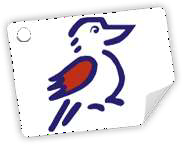 Jamboree HeightsParents & Citizen’s Association	QLD, 4074Minutes for Meeting on Monday 15 August 2022Date:15 August 2022Location:JHSS StaffroomTime:6:30pmChair:President – Jade LewisMinute Taker:Secretary – Cindy BerridgePresent:Jade Lewis, Jean Gibbs, Jodi McMillian, Razia Musa, Kim Ramsey, Nathan Merry, Wendy Browne, Cam Wallace, Sean Bryant, David Gunsberg, Nia Thomas, Jasmine Angel, Ben Powell, Felicity Rasmussen, Bec Dove, Grant Axman-FriendJade Lewis, Jean Gibbs, Jodi McMillian, Razia Musa, Kim Ramsey, Nathan Merry, Wendy Browne, Cam Wallace, Sean Bryant, David Gunsberg, Nia Thomas, Jasmine Angel, Ben Powell, Felicity Rasmussen, Bec Dove, Grant Axman-FriendJade Lewis, Jean Gibbs, Jodi McMillian, Razia Musa, Kim Ramsey, Nathan Merry, Wendy Browne, Cam Wallace, Sean Bryant, David Gunsberg, Nia Thomas, Jasmine Angel, Ben Powell, Felicity Rasmussen, Bec Dove, Grant Axman-FriendApologies:Kelly Wishart, Nattasha MierendorfKelly Wishart, Nattasha MierendorfKelly Wishart, Nattasha MierendorfItem/MotionBusinessMeeting OpenedJade Lewis opened the meeting at 6.32pm1.1Acceptance of the previous minutesMotion 1That the minutes as circulated as a true and correct record of the previous meeting be acceptedMOVED: David Gunsberg  SECONDED: Jean Gibbs1.2Amendments from the previous minutesNil1.3Business arriving out of the minutes of the previous meetingNilStanding Agenda2.12.1.12.1.2FeedbackComplimentsComplaints2.2Guest Speaker2.32.3.1Treasurer’s UpdateReport attachedP&C Income $12.5k, Expenses $20k, Contributions to School $14.2k (whiteboards)OSHC Income $115k, Expenses $73kHandover to Jasmine has commencedMOTION 2 -: That the Treasurers report be adoptedMOVED: Nathan Merry	SECONDED: David Gunsberg2.42.4.1Principal’s ReportReport attachedNo major developments/discussions this monthMOTION 3 -: That the Principals report be adoptedMOVED: David Gunsberg	SECONDED: Jodi McMillan2.52.5.1Chaplaincy / Student WelfareReport attachedSeason’s for Growth program – 8 children enrolledFriendship groups commencedCrochet group commencedCupcake day coming upMOTION 4 -: That the Chaplains report be adoptedMOVED: David Gunsberg	SECONDED:  Jodi McMillan2.6Sub Committee Reports2.6.1Performing ArtsReport attachedNo meeting since last P&CSound - $5k - $6k quote ($8k and $10k were the second and third quotes)Curtains – Stage 1 Blacked out curtains behind the stage ~$25k, still gathering informationMOTION 5 -: That the Performing Arts Committee report be adoptedMOVED: Nathan Merry	SECONDED: Nia ThomasMOTION 6 -: Purchase sound system for up to $6kMOVED: David Gunsberg	SECONDED: Nia Thomas2.6.2SportsReport attachedNo meeting since last P&C2.6.3OSHCReport attachedFence quotes still being compiledReplacement blinds will be installed soon and school with invoice P&C for 50% of fees Policy change for late collection of childrenVacation days are filling out very quicklyLoose Parts Play proposedMOTION 7 -: That the OSHC report be adoptedMOVED: Wendy Browne	SECONDED: Jodi McMillan2.6.4TuckshopReport attachedProfit $11.5k YTDBiggest day 225 orders MOTION 8 -: That the Tuckshop report be adoptedMOVED: Nia Thomas	SECONDED: David Gunsberg2.6.5UniformReport attached$4k sales for JulyPrep commenced for 2023MOTION 9 -: That the Uniform shop report be adoptedMOVED: Jodi McMillian	SECONDED: Wendy Browne2.6.6Sustainability CommitteeReport attachedEwaste collection $800 collectedNational Tree planting day in July went really wellMOTION 10 -: That the Sustainability Committee report be adoptedMOVED: Nathan Merry   	SECONDED: Felicity Rasmussen2.7Motions on Notice2.8General BusinessPurchasing Policy discussedFather’s Day stall on 31 August and 1 Sept which will use up stock on handTrivia planning continuingTraffic report – we can apply for a grant STIP TMR for funding to upgrade the road for pick up and drop off for child safety.  We need a letter of support from Good News, Kindy, JHSS and P&C.MOTION 11 -: That the P&C send a letter to support the application for a STIP grant.MOVED:  Jean Gibbs  SECONDED: Nia Thomas3New Business4New Memberships5Next Meeting:Monday 10 October 6.30pm6Meeting Closed:Jade Lewis closed the meeting at 7:50pm